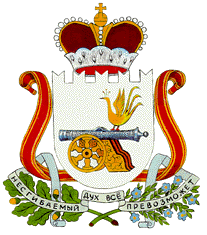 АДМИНИСТРАЦИЯАЛЕКСАНДРОВСКОГО СЕЛЬСКОГО ПОСЕЛЕНИЯМОНАСТЫРЩИНСКОГО РАЙОНА СМОЛЕНСКОЙ ОБЛАСТИП О С Т А Н О В Л Е Н И Еот ________________2021  №_______Об утверждении Административного регламента предоставления муниципальной услуги «Выдача документов (выписки из похозяйственной книги, выписки из домовой книги, справок и иных документов)»В целях повышения качества исполнения и доступности муниципальной услуги «Выдача документов (выписки из похозяйственной книги, выписки из домовой книги, справок и иных документов)» Администрацией Александровского сельского поселения Монастырщинского района Смоленской области, в соответствии с Федеральным законом от 27.07.2010 №210-ФЗ «Об организации предоставления государственных и муниципальных услуг», постановлением Администрации Александровского сельского поселения Монастырщинского района Смоленской области от 27.11.2019 № 51 «Об утверждении Порядка разработки и утверждения административных регламентов предоставления муниципальных услуг»Администрация Александровского сельского поселения Монастырщинского района  Смоленской области  п о с т а н о в л я е т:1. Утвердить прилагаемый административный регламент предоставления муниципальной услуги «Выдача документов (выписки из похозяйственной книги, выписки из домовой книги, справок и иных документов)».2. Признать утратившими силу:- постановление Администрации Александровского сельского поселения Монастырщинского района Смоленской области от 06.02.2013 № 3 «Об утверждении Административного регламента предоставления муниципальной услуги «Выдача документов (выписки из похозяйственной книги, выписки из домовой книги, справок и иных документов)»»;- постановление Администрации Александровского сельского поселения Монастырщинского района Смоленской области от 22.10.2013 № 36 «О внесении изменений в Административный регламент предоставления муниципальной услуги «Выдача документов (выписки из похозяйственной книги, выписки из домовой книги, справок и иных документов)»»; - постановление Администрации Александровского сельского поселения Монастырщинского района Смоленской области от 01.04.2016 № 29 «О внесении изменений в Административный регламент предоставления муниципальной услуги «Выдача документов (выписки из похозяйственной книги, выписки из домовой книги, справок и иных документов)», в редакции постановления от 22.10.2013 № 36».3. Настоящее постановление вступает в силу с момента его подписания и подлежит размещению на официальном сайте Администрации Александровского сельского поселения Монастырщинского района Смоленской области. 4. Контроль над исполнением настоящего постановления оставляю за собой.Глава муниципального образования Александровского сельского поселенияМонастырщинского районаСмоленской области                                                                           Т.И. СтатуеваУтвержденпостановлением Администрации Александровского сельского поселения Монастырщинского района  Смоленской области от__________________№_______ Административный регламент предоставления муниципальной услуги  «Выдача документов (выписки из похозяйственной книги, выписки из домовой книги, справок и иных документов)»1. Общие положения1.1.  Предмет регулирования настоящего административного регламентаАдминистративный регламент предоставления муниципальной услуги «Выдача документов (выписки из похозяйственной книги, выписки из домовой книги, справок и иных документов)» (далее – Административный регламент) разработан в целях оптимизации (повышения качества) исполнения и доступности результата предоставления муниципальной услуги, упорядочения административных процедур и административных действий, создания комфортных условий для потребителей муниципальной услуги, определяет порядок, сроки и последовательность действий (административных процедур) Администрации Александровского сельского поселения Монастырщинского района Смоленской области при оказании муниципальной услуги.1.2. Круг заявителей1.2.1. Заявителями на предоставление муниципальной услуги являются:- физические и юридические лица, в том числе индивидуальные предприниматели, заинтересованные в предоставлении  услуги;- от имени заявителя может выступать многофункциональный центр предоставления государственных и муниципальных услуг.1.2.2. При предоставлении муниципальной услуги от имени заявителей вправе выступать их законные представители или их представители по доверенности (далее также – заявитель), выданной и оформленной в соответствии с гражданским законодательством Российской Федерации.1.3. Требования к порядку информирования о предоставлении муниципальной услуги1.3.1. Порядок получения информации заинтересованными лицами по вопросам предоставления муниципальной услуги, сведений о ходе предоставления муниципальной услуги осуществляется:	- непосредственно при личном обращении;	- с использованием средств телефонной связи;- из информации о муниципальной услуге, размещенной на портале государственных и муниципальных услуг Смоленской области http://www.gosuslugi.ru;- из  информации, размещенной на официальном сайте органов местного самоуправления в сети «Интернет»  http://aleks-sp.admin-smolensk.ru/, адрес электронной почты:   adm.aleksandrovskoesp@mail.ru;- из информации, размещенной на информационных стендах в доступных для посетителей помещениях Администрации;- непосредственно при личном обращении в Монастырщинское МФЦ – филиал СОГБУ МФЦ, адрес электронной почты mfc_monastyrhina@admin-smolensk.ru.1.3.2. Информирование о порядке осуществления муниципальной услуги предоставляется:- непосредственно во время личного приема граждан, а также с использованием средств телефонной связи;- при ответах на телефонные звонки и устные обращения специалисты Администрации подробно и в вежливой (корректной) форме информируют обратившихся по интересующим их вопросам. Ответ на телефонный звонок должен начинаться с информации о наименовании органа, в который позвонил гражданин, фамилии, имени, отчестве и должности специалиста, принявшего телефонный звонок.1.3.3. Места получения информации о предоставлении муниципальной услуги оборудуются информационными стендами, на которых размещается следующая информация:- извлечения из нормативных правовых актов, содержащие нормы, регулирующие порядок предоставления муниципальной услуги;- текст административного регламента;- перечень документов, необходимых для предоставления муниципальной услуги, и требования, предъявляемые к этим документам;- образцы оформления документов, необходимых для предоставления муниципальной услуги, и требования к ним;- месторасположение, график (режим) работы, номера телефонов, адреса Интернет-сайтов и электронной почты организаций, в которых получатели муниципальной услуги могут получить документы, необходимые для предоставления муниципальной услуги;- режим приема предоставления муниципальной услуги;- сроки предоставления услуги в целом и максимальных сроков выполнения отдельных административных процедур, в том числе времени нахождения в очереди (ожидания), времени приема документов;- основания для прекращения, приостановления предоставления муниципальной услуги;- основания отказа в предоставлении муниципальной услуги;- порядок получения консультаций;- порядок обжалования решений, действий или бездействия должностных лиц, структурного подразделения администрации города, муниципального учреждения, предоставляющих муниципальную услугу;- наименование, адрес и телефон вышестоящего органа.2. Стандарт предоставления муниципальной услуги2.1. Наименование муниципальной услугиНаименование муниципальной услуги – «Выдача документов (выписки из похозяйственной книги, выписки из домовой книги, справок и иных документов)» (далее - муниципальная услуга).2.2. Наименование органа, предоставляющего муниципальную услугу2.2.1. Муниципальная услуга предоставляется Администрацией Александровского сельского поселения Монастырщинского района Смоленской области (далее Администрация). 2.2.1ˡ.   Монастырщинским МФЦ – филиал СОГБУ МФЦ (далее - МФЦ) по месту жительства заявителя.При предоставлении услуги Администрация в целях получения документов (информации), либо осуществления согласований или иных действий, необходимых для предоставления муниципальной услуги, в том числе по поручению заявителя, взаимодействует со следующими органами и организациями:- Управлением Федеральной службы государственной регистрации, кадастра и картографии по Смоленской области по вопросам (для) получения выписок из Единого государственного реестра недвижимости о правах на земельные участки или уведомлений об отсутствии в Едином государственном реестре недвижимости запрашиваемых сведений о зарегистрированных правах на земельные участки;- Филиалом федерального государственного бюджетного учреждения «Федеральная кадастровая палата Федеральной службы государственной регистрации, кадастра и картографии» по Смоленской области по вопросам (для) получения кадастровых паспортов земельных участков, кадастровых выписок о земельных участках;- Отделением Министерства внутренних дел Российской Федерации по вопросам миграции.2.2.2. При получении муниципальной услуги заявителю не требуется обращения в иные органы государственной власти, органы государственных внебюджетных фондов, органы местного самоуправления и организации.2.2.3. Запрещено требовать от заявителя осуществления действий, в том числе согласований, необходимых для получения муниципальной услуги и связанных с обращением в иные государственные органы, организации, за исключением получения услуг, включенных в перечень услуг, которые являются необходимыми и обязательными для предоставления муниципальных услуг, органами местного самоуправления Александровского сельского поселения Монастырщинского района Смоленской области.2.3. Результат предоставления муниципальной услуги2.3.1. Результатами предоставления муниципальной услуги является:- выдача документов (выписки из похозяйственной книги, выписки из домовой книги, справок и иных документов);- мотивированный отказ в выдаче документов (выписки из похозяйственной книги, выписки из домовой книги, справок и иных документов).2.3.2. Процедура предоставления муниципальной услуги завершается получением заявителем одного из следующих документов:- выписка из похозяйственной книги;- выписка из домовой книги;- справка о характеристике жилого помещения;- справка о наличии печного отопления;- справка об отсутствии центрального отопления (газификации);- справка о наличии личного подсобного хозяйства;- справка о наличии приусадебного участка; - справка о строениях, расположенных на земельном участке;- мотивированный отказ в предоставлении муниципальной услуги.2.3.3. Результат предоставления муниципальной услуги может быть передан заявителю в очной или заочной форме, в одном или нескольких видах (бумажном, бумажно-электронном (посредствам факса, электронной почты), электронном).При очной форме получения результата предоставления муниципальной услуги заявитель обращается в Администрацией лично. При обращении в Администрацию заявитель предъявляет паспорт гражданина Российской Федерации или иной документ, удостоверяющий личность или в МФЦ если заявитель указал в заявлении в качестве способа получения результата предоставления муниципальной услуги в МФЦ.При очной форме получения результата предоставления муниципальной услуги заявителю выдается документ, заверенный рукописной подписью Главы муниципального образования Александровского сельского поселения Монастырщинского района Смоленской области (в его отсутствие – исполняющим обязанности Главы муниципального образования Александровского сельского поселения Монастырщинского района Смоленской области).При заочной форме получения результата предоставления муниципальной услуги в бумажном виде документ, заверенный рукописной подписью Главы муниципального образования Александровского сельского поселения Монастырщинского района Смоленской области (в его отсутствие – исполняющим обязанности Главы муниципального образования Александровского сельского поселения Монастырщинского района Смоленской области), направляется заявителю по почте (заказным письмом) на адрес заявителя, указанный в запросе (обращении, заявлении).При заочной форме получения результата предоставления муниципальной услуги в электронном виде документ, заверенный электронной подписью Главы Александровского сельского поселения Монастырщинского района Смоленской области (в его отсутствие – исполняющим обязанности Главы муниципального образования Александровского сельского поселения Монастырщинского района Смоленской области), направляется на адрес электронной почты, указанный в запросе (заявлении, обращении) или посредством Единого портала государственных и муниципальных услуг, Регионального портала государственных и муниципальных услуг.2.4. Срок предоставления муниципальной услуги2.4.1.Срок предоставления муниципальной услуги 10 рабочих дней со дня регистрации запроса и представления в Администрацию документов, обязанность. При отсутствии каких либо документов необходимых для предоставления муниципальной услуги срок предоставления увеличивается до 30 календарных дней с момента регистрации запроса (заявления, обращения) и получения комплекта документов, необходимых для предоставления муниципальной услуги.При направлении заявителем заявления и всех необходимых документов, предоставляемых заявителем, по почте срок предоставления муниципальной услуги отсчитывается от даты их поступления в Администрацию.При направлении заявления и всех необходимых документов, предоставляемых заявителем в электронном виде либо через МФЦ, срок предоставления муниципальной услуги отсчитывается от даты их поступления в Администрацию (по дате регистрации), либо от даты регистрации в ведомственной информационной системе (при наличии таковой), о чем заявитель получает соответствующее уведомление в личный кабинет Единого портала и/или Регионального портала.Заявители, представившие в Администрацию документы для предоставления муниципальной услуги, информируются специалистами Администрации:- о сроке вынесения решения о предоставлении муниципальной услуги;- возможности получения муниципальной услуги;- возможности отказа в предоставлении муниципальной услуги.Информация о предоставлении муниципальной услуги или об отказе в предоставлении муниципальной услуги направляется заявителю письмом по адресу, указанному в заявлении, либо сообщается устно при личном приеме или в режиме телефонной связи.2.5. Перечень нормативных актов, регулирующих отношения, возникшие в связи с предоставление муниципальной услугиПредоставление муниципальной услуги осуществляется в соответствии с: - Конституцией Российской Федерации;- Федеральным законом от 27.07.2010 № 210-ФЗ «Об организации предоставления государственных и муниципальных услуг»;- Жилищным кодексом Российской Федерации;- Гражданским Кодексом Российской Федерации; - Федеральным законом от 07 июля 2003 года №112-ФЗ «О личном подсобном хозяйстве»;- Федеральным Законом от 06.10.2003 года № 131-ФЗ «Об общих принципах организации местного самоуправления в Российской Федерации»;- настоящим Административным регламентом.2.6. Исчерпывающий перечень документов, необходимых в соответствии с законодательными или иными нормативными правовыми актами для предоставления муниципальной услуги, подлежащих представлению заявителем2.6.1. В перечень документов, необходимых для предоставления муниципальной услуги, подлежащих представлению заявителем, входят:1) заявление;2) документ, удостоверяющий личность заявителя, или документ, подтверждающий полномочия представителя заявителя действовать от имени третьих лиц (доверенность, оформленная в установленном порядке); 3)документы, подтверждающие право собственности на объекты недвижимости;4) домовая книга;5) согласие на обработку персональных данных.Если права на земельный участок или объект капитального строительства, в отношении которого запрашивается выписка из похозяйственной книги, не зарегистрированы в Едином государственном реестре прав на недвижимое имущество и сделок с ним, то заявитель представляет соответствующие правоустанавливающие документы самостоятельно.В случае если для предоставления муниципальной услуги необходимо предоставление документов и информации об ином лице, не являющимся заявителем при обращении за предоставлением муниципальной услуги заявитель дополнительно предоставляет документы подтверждающие наличие согласия указанных лиц или иных законных представителей на обработку персональных данных указанных лиц, а также полномочия заявителя действовать от имени указанных лиц или их законных представителей при передаче персональных данных указанных лиц.Заявление, а также иные документы, указанные в данном пункте могут быть представлены в форме электронных документов, порядок оформления которых определяется Правительством РФ и направленные в Администрацию с использованием информационно-телекоммуникационных сетей общего пользования, в том числе сети «Интернет».2.6.2. Документы, указанные в пункте 2.6.1.  настоящей статьи, направляются заявителем самостоятельно, если указанные документы (их копии или сведения, содержащиеся в них) отсутствуют в Едином государственном реестре недвижимости или едином государственном реестре заключений.2.6.3. Запрещено требовать от заявителя представления документов и информации, не входящих в перечень документов, указанных в пункте 2.6.1. настоящего Административного регламента.2.6.4. Документы, представляемые заявителем, должны соответствовать следующим требованиям:- фамилия, имя и отчество (при наличии) заявителя, адрес его места жительства, телефон (если есть) должны быть написаны полностью;- в документах не должно быть подчисток, приписок, зачеркнутых слов и иных неоговоренных исправлений;- документы не должны быть исполнены карандашом;- документы не должны иметь серьезных повреждений, наличие которых допускает многозначность истолкования содержания.2.6.5. Документы, необходимые для получения муниципальной услуги, представляются в копиях с одновременным приложением к ним подлинников. Копии документов после проверки их соответствия подлинникам заверяются должностным лицом Администрации. Подлинники документов возвращаются заявителю.2.7. Исчерпывающий перечень документов, необходимых для предоставления муниципальной услуги, которые находятся в распоряжении государственных органов, органов местного самоуправления и иных организаций и которые заявитель вправе представить по собственной инициативе2.7.1. В исчерпывающий перечень документов, необходимых для предоставления муниципальной услуги, которые находятся в распоряжении государственных органов, органов местного самоуправления и иных организаций и которые заявитель вправе представить по собственной инициативе, входят:1. Справка о том, что гражданин не является предпринимателем;2. Правоустанавливающие документы на объекты недвижимости.2.8. Исчерпывающий перечень оснований для отказа в приеме документов, необходимых для предоставления муниципальной услуги2.8.1. Отсутствие документов, предусмотренных пунктом 2.6.1 настоящего Административного регламента, или предоставление документов не в полном объеме.2.8.2. Документы не соответствуют требованиям, установленным пунктом 2.6.4 настоящего Административного регламента.2.8.3. Предоставление заявителем документов, содержащих ошибки или противоречивые сведения.2.8.4. Заявление подано лицом, не уполномоченным совершать такого рода действия.2.8.5. Представителем не предоставлена оформленная в установленном порядке доверенность на осуществление действий.2.9. Исчерпывающий перечень оснований для приостановления и (или) отказа в предоставлении муниципальной услуги2.9.1. Основаниями для отказа в предоставлении муниципальной услуги заявителю являются:1. Отсутствие документов, предусмотренных пунктом 2.6.1 настоящего Административного регламента, или предоставление документов не в полном объеме. 2. Документы не соответствуют требованиям, установленным пунктом 2.6.4.  настоящего Административного регламента.  3. Заявление подано лицом, не уполномоченным совершать такого рода действия.  4. Запрашиваемая информация относится к информации ограниченного доступа. 5. Отсутствие документов, предусмотренных пунктом 2.6.1 настоящего административного регламента, или предоставление документов не в полном объеме. 6. Земельный участок или объект капитального строительства, в отношении которых испрашивается выписка, находятся в границах территории, на которую не распространяется Административный регламент.2.9.2.Основания для приостановления предоставления муниципальной услуги отсутствуют.2.10. Перечень услуг, необходимых и обязательных для предоставления муниципальной услуги, в том числе сведения о документе (документах), выдаваемом (выдаваемых) организациями, участвующими в предоставлении муниципальной услуги2.10.1. Для предоставления муниципальной услуги не требуется обращение за услугой, в том числе сведения о документе (документах), выдаваемом (выдаваемых) организациями, участвующими в предоставлении муниципальной услуги.2.11. Размер платы, взимаемой с заявителя при предоставлении муниципальной услуги, и способы ее взимания в случаях, предусмотренных федеральными законами, принимаемыми в соответствии с ними иными нормативными правовыми актами Российской Федерации, нормативными правовыми актами Смоленской области, муниципальными правовыми актамиМуниципальная услуга предоставляется бесплатно.2.12. Максимальный срок ожидания в очереди при подаче запроса о предоставлении муниципальной услуги и при получении результата предоставления муниципальной услуги2.12.1. Максимальный срок ожидания в очереди при подаче запроса (заявления, обращения) о предоставлении муниципальной услуги не должен превышать 15 минут.2.12.2. Максимальный срок ожидания в очереди при получении результата предоставления муниципальной услуги не должен превышать 15 минут.2.13. Срок и порядок регистрации запроса заявителя о предоставлении муниципальной услуги, услуги организации, участвующей в предоставлении муниципальной услуги, в том числе в электронной форме2.13.1. Срок регистрации запроса заявителя о предоставлении муниципальной услуги не должен превышать15 минут.2.13.2. Срок регистрации запроса заявителя организациями, участвующими в предоставлении муниципальной услуги, не должен превышать 15 минут.2.14. Требования  к помещениям, в которых предоставляются муниципальные услуги, к залу ожидания, местам для заполнения запросов о предоставлении муниципальной услуги, информационным стендам с образцами их заполнения и перечнем документов, необходимых для предоставления каждой муниципальной услуги2.14.1. Прием граждан осуществляется в специально выделенных для предоставления муниципальных услуг помещениях.Помещения должны содержать места для информирования, ожидания и приема граждан. Помещения должны соответствовать санитарно-эпидемиологическим правилам и нормам.2.14.2. При возможности около здания организуются парковочные места для автотранспорта.Доступ заявителей к парковочным местам является бесплатным.2.14.3. Центральный вход в здание, где располагается Администрация, должен быть оборудован информационной табличкой (вывеской), содержащей информацию о наименовании, месте нахождения, режиме работы органов, непосредственно предоставляющих муниципальную услугу.2.14.4. В помещениях для ожидания заявителям отводятся места, оборудованные стульями, кресельными секциями. В местах ожидания имеются средства для оказания первой медицинской помощи и доступные места общего пользования (туалет).2.14.5. Места информирования, предназначенные для ознакомления заявителей с информационными материалами, оборудуются:- информационными стендами, на которых размещается визуальная и текстовая информация;- стульями и столами для оформления документов.К информационным стендам должна быть обеспечена возможность свободного доступа граждан.На информационных стендах, а также на официальных сайтах в сети «Интернет» размещается следующая обязательная информация:- номера телефонов, факсов, адреса официальных сайтов, электронной почты органов, предоставляющих муниципальную услугу;- режим работы органов, предоставляющих муниципальную услугу;- графики личного приема граждан уполномоченными должностными лицами;- номера кабинетов, где осуществляются прием письменных обращений граждан и устное информирование граждан; фамилии, имена, отчества и должности лиц, осуществляющих прием письменных обращений граждан и устное информирование граждан;- настоящий Административный регламент.2.14.6. Помещения для приема заявителей должны быть оборудованы табличками с указанием номера кабинета и должности лица, осуществляющего прием. Место для приема заявителей должно быть оборудовано стулом, иметь место для написания и размещения документов, заявлений.2.14.7. Доступность для инвалидов объектов (зданий, помещений), в которых предоставляется муниципальная услуга, должна быть обеспечена: - возможностью самостоятельного передвижения инвалидов, в том числе с использованием кресла-коляски, по территории, на которой расположены объекты (здания, помещения), в которых предоставляются муниципальные услуги;- сопровождением инвалидов, имеющих стойкие расстройства функции зрения и самостоятельного передвижения, и оказанием им помощи в объектах (зданиях, помещениях), в которых предоставляются муниципальные услуги;- надлежащим размещением оборудования и носителей информации, необходимых для обеспечения беспрепятственного доступа инвалидов к объектам (зданиям, помещениям), в которых предоставляются муниципальные услуги, местам ожидания и приема заявителей с учетом ограничений их жизнедеятельности;- дублированием необходимой для инвалидов звуковой и зрительной информации, а также надписей, знаков и иной текстовой и графической информации знаками, выполненными рельефно-точечным шрифтом Брайля;- допуском  сурдопереводчика и тифлосурдопереводчика при оказании инвалиду муниципальной услуги;- допуском в объекты (здания, помещения), в которых предоставляются муниципальные услуги, собаки-проводника при наличии документа, подтверждающего ее специальное обучение и выдаваемого по форме и в порядке, которые определяются федеральным органом исполнительной власти, осуществляющим функции по выработке и реализации государственной политики и нормативно-правовому регулированию в сфере социальной защиты населения;- оказанием специалистами Администрации помощи инвалидам в преодолении барьеров, мешающих получению ими муниципальных услуг наравне с другими заявителями.2.15. Показатели доступности и качества муниципальной услуги2.15.1. Показателями доступности предоставления муниципальной услуги являются:1) транспортная доступность к местам предоставления муниципальной услуги;2) обеспечение беспрепятственного доступа к помещениям, в которых предоставляется муниципальная услуга;3) размещение информации о порядке предоставления муниципальной услуги в сети Интернет.2.15.2. Показателями качества предоставления муниципальной услуги являются:1) соблюдение стандарта предоставления муниципальной услуги;2) количество взаимодействий заявителя с должностными лицами при предоставлении муниципальной услуги и их продолжительность (2 раза по 15 минут);3) возможность получения информации о ходе предоставления муниципальной услуги;4) возможность получения муниципальной услуги в МФЦ.2.16. Иные требования, в том числе учитывающие особенности предоставления муниципальных услуг в многофункциональных центрах и особенности предоставления муниципальных услуг в электронной форме2.16.1. Запросы и обращения могут быть направлены в форме электронных документов с использованием информационно-телекоммуникационных сетей общего пользования, в том числе сети «Интернет».2.16.2. Запросы и обращения, поступившие в Администрацию в форме электронного документа, подлежат рассмотрению в порядке, установленном настоящим Административным регламентом для письменных обращений. В обращении заявитель в обязательном порядке, указывает свою фамилию, имя, отчество (последнее - при наличии), адрес электронной почты (если ответ направлен в форме электронного документа) и почтовый адрес (если ответ направлен в письменной форме). Заявитель вправе приложить к такому обращению, необходимые документы и материалы в электронной форме либо направить указанные документы и материалы или их копии в письменной форме.3. Состав, последовательность и сроки выполнения административных процедур, требования к порядку их выполнения, в том числе особенности выполнения административных процедур в электронной форме3.1 Предоставление муниципальной услуги включает в себя следующие административные процедуры:1) прием и регистрация документов;1.1) формирование и направление межведомственного запроса;2) рассмотрение обращения заявителя;3) выдача результата предоставления муниципальной услуги (решения) заявителю.3.2. Прием и регистрация документов3.2.1. Основанием для начала исполнения административной процедуры является личное обращение заявителя в Администрацию либо поступление запроса в Администрацию по почте, по информационно-телекоммуникационным сетям общего доступа, в том числе сети Интернет, включая электронную почту.3.2.2. Специалист, в обязанности которого входит принятие документов:1) проверяет документ, удостоверяющий личность заявителя (представителя заявителя) и проверяет наличие всех необходимых документов, в соответствии с перечнем, установленным пунктом 2.6.1 настоящего Административного регламента;2) проверяет соответствие представленных документов требованиям, установленным пунктом 2.6.4 настоящего Административного регламента;3) регистрирует поступление запроса в соответствии с установленными правилами делопроизводства;4) сообщает заявителю номер и дату регистрации запроса.3.2.3. Процедура приема и регистрации документов в МФЦ осуществляется в соответствии с требованиями регламента деятельности специалистов МФЦ, утвержденного приказом директора смоленского областного государственного бюджетного учреждения «Многофункциональный центр предоставления государственных и муниципальных услуг населению». МФЦ обеспечивает передачу комплекта документов заявителя в Администрацию в срок, установленный в порядке, предусмотренном соответствующим соглашением о взаимодействии.3.2.4. Продолжительной административной процедуры не более 15минут. 3.3. Формирование и направление межведомственного запроса3.3.1. Основанием для начала административной процедуры формирования и направления межведомственного запроса является непредставление заявителем документов, которые находятся в распоряжении государственных органов, органов местного самоуправления и иных организаций, участвующих в предоставлении муниципальной услуги.3.3.2. В случае если заявителем представлены все документы, указанные в пункте 2.6.1 настоящего Административного регламента, специалист переходит к исполнению следующей административной процедуры.3.3.3. В случае если заявителем по собственной инициативе не представлены указанные в пункте 2.6.1 настоящего Административного регламента документы, специалист, ответственный за формирование и направление межведомственного запроса, принимает решение о формировании и направлении межведомственного запроса.3.3.4. Порядок направления межведомственных запросов, а также состав сведений, необходимых для представления документа и (или) информации, которые необходимы для оказания муниципальной услуги, определяется технологической картой межведомственного взаимодействия муниципальной услуги, согласованной Администрацией с соответствующими органами (организациями), участвующими в предоставлении муниципальной услуги. 3.3.5. Срок подготовки и направления ответа на межведомственный запрос о представлении документов и информации для предоставления муниципальной услуги с использованием межведомственного информационного взаимодействия не может превышать 3 рабочих дня со дня поступления межведомственного запроса в орган или организацию, предоставляющие документ и информацию, если иные сроки подготовки и направления ответа на межведомственный запрос не установлены федеральными законами, правовыми актами Правительства Российской Федерации и принятыми в соответствии с федеральными законами нормативными правовыми актами субъектов Российской Федерации.3.3.6. После поступления ответа на межведомственный запрос специалист, ответственный за формирование и направление межведомственного запроса, регистрирует полученный ответ в установленном порядке и передает специалисту,  ответственному за рассмотрение документов, в день поступления таких документов (сведений).3.3.7. Обязанности специалиста, ответственного за формирование и направление межведомственного запроса, должны быть закреплены в его должностной инструкции.3.3.8. Максимальный срок выполнения административной процедуры составляет 3 рабочих дня.3.4. Рассмотрение обращения заявителя3.4.1. Основанием для начала процедуры рассмотрения обращения заявителя и оформление результата предоставления муниципальной услуги является получение специалистом, уполномоченным на рассмотрение обращения заявителя, принятых документов.3.4.2. Основанием для начала процедуры рассмотрения обращения заявителя и оформление результата предоставления муниципальной услуги является получение специалистом, уполномоченным на рассмотрение обращения заявителя, принятых документов.3.4.3. При получении запроса заявителя, специалист, ответственный за рассмотрение обращения заявителя:1) устанавливает предмет обращения заявителя;2) проверяет наличие приложенных к заявлению документов, перечисленных в пункте 2.6.1 настоящего Административного регламента;3) устанавливает наличие полномочий Администрации по рассмотрению обращения заявителя.3.4.4. В случае если предоставление муниципальной услуги входит в полномочия Администрации и отсутствуют определенные пунктом 2.9 настоящего Административного регламента основания для отказа в предоставлении муниципальной услуги, специалист, ответственный за рассмотрение обращения заявителя, готовит в двух экземплярах проект решения (результат предоставления муниципальной услуги) заявителю.3.4.5. Результатом административной процедуры является подписание уполномоченным лицом решения о предоставлении муниципальной услуги или об отказе в предоставлении муниципальной услуги.3.4.6. Продолжительность административной процедуры не более 3 рабочих дней.3.4.7. Обязанности специалиста, ответственного за рассмотрение документов, должны быть также закреплены в его должностной инструкции.3.5. Выдача результатапредоставления муниципальной услуги (решения) заявителю 3.5.1. Основанием для начала процедуры выдачи результата предоставления муниципальной услуги (решения) является подписание уполномоченным должностным лицом Администрации соответствующих документов и поступление документов для выдачи заявителю, специалистом, ответственным за выдачу документов.3.5.2. Решение о предоставлении или об отказе в предоставлении муниципальной услуги регистрирует специалист, ответственный за делопроизводство, в соответствии с установленными правилами ведения делопроизводства.3.5.3. Решение о предоставлении или об отказе в предоставлении муниципальной услуги с присвоенным регистрационным номером специалист, ответственный за выдачу документов, направляет заявителю почтовым направлением либо вручает лично заявителю под роспись, если иной порядок выдачи документа не определен заявителем при подаче запроса.Копия решения вместе с ксерокопией документов, представленных заявителем, остается на хранении в Администрации. 3.5.4. Результатом административной процедуры является направление заявителю решения о предоставлении или об отказе в предоставлении муниципальной услуги.3.5.5. Продолжительность административной процедуры не более 3 дней.3.5.6. Обязанности специалиста, ответственного за выдачу документов, должны быть также закреплены в его должностной инструкции.3.6. Порядок осуществления административных процедур вэлектронной форме, в том числе с использованием федеральнойгосударственной информационной системы «Единый порталгосударственных и муниципальных услуг (функций) и региональной государственной информационной системы «Портал государственных и муниципальных услуг (функций)».3.6.1.Порядок формирования заявления посредством заполнения электронной формы заявления на Едином портале и/или  Региональном портале, без необходимости дополнительной подачи заявления в какой-либо иной форме.При формировании заявления заявителю обеспечивается:а) возможность печати на бумажном носителе копии электронной формы запроса;б) заполнение полей электронной формы заявления до начала ввода сведений заявителем с использованием сведений, размещенных в федеральной системе «Единая система идентификации и аутентификации в инфраструктуре, обеспечивающей информационно-технологическое взаимодействие информационных систем, используемых для предоставления государственных и муниципальных услуг в электронной форме» (далее - единая система идентификации и аутентификации), и сведений, опубликованных на Едином портале и/или Региональном портале, в части, касающейся сведений, отсутствующих в единой системе идентификации и аутентификации;в) возможность вернуться на любой из этапов заполнения электронной формы заявления без потери ранее введенной информации.Сформированное и подписанное заявление и иные документы, указанные в пункте 2.6.1 подраздела 2.6 раздела 2 настоящего Административного регламента, необходимые для предоставления муниципальной услуги, направляются в Администрацию посредством Единого портала и/или Регионального портала.3.6.2. Порядок приема и регистрации в Администрации, предоставляющей муниципальную услугу, заявления и иных документов, необходимых для предоставления муниципальной услуги.Администрация обеспечивает прием документов, необходимых для предоставления муниципальной услуги, за исключением случая, если для начала процедуры предоставления муниципальной услуги в соответствии с законодательством требуется личная явка.При получении заявления в электронной форме в автоматическом режиме осуществляется форматно-логический контроль заявления, заявителю сообщается присвоенный заявлению в электронной форме уникальный номер, по которому в личном кабинете Единого портала и/или Регионального портала  заявителю будет предоставлена информация о ходе рассмотрения указанного заявления.Прием и регистрация заявления осуществляется должностным лицом Администрации, ответственного за прием и регистрацию заявления.После регистрации заявление направляется специалисту, ответственному за предоставление муниципальной услуги.После принятия заявления заявителя специалистом, уполномоченным на предоставление муниципальной услуги, статус заявления заявителя в личном кабинете на Едином портале и/или Региональном портале обновляется до статуса «принято».3.6.3. Получение результата предоставления муниципальной услуги.В качестве результата предоставления муниципальной услуги заявитель по его выбору вправе получить:а) в форме электронного документа, подписанного уполномоченным должностным лицом с использованием усиленной квалифицированной электронной подписи;б) на бумажном носителе, подтверждающем содержание электронного документа, направленного органом;в) на бумажном носителе.3.6.4. Получение сведений о ходе рассмотрения заявления о предоставлении муниципальной услуги.Заявитель имеет возможность получения информации о ходе предоставления муниципальной услуги.Информация о ходе предоставления муниципальной услуги направляется заявителю органами в срок, не превышающий одного рабочего дня после завершения выполнения соответствующего действия, на адрес электронной почты или с использования средств Единого портала и/или Регионального портала по выбору заявителя.При предоставлении  муниципальной услуги в электронной форме заявителю направляется:а) уведомление о записи на прием в Администрацию или МФЦ (описывается в случае необходимости дополнительно);б) уведомление о приеме и регистрации заявления и иных документов, необходимых для предоставления муниципальной услуги;в) уведомление о начале процедуры предоставления муниципальной услуги;г) уведомление об окончании предоставления муниципальной услуги;е) уведомление о результатах рассмотрения документов, необходимых для представления муниципальной услуги;ж) уведомление о возможности получить результат предоставления муниципальной услуги либо мотивированный отказ в предоставлении муниципальной услуги (описывается в случае необходимости дополнительно);з) уведомление о мотивированном отказе в предоставлении муниципальной услуги.3.6.5. Осуществление оценки качества предоставления муниципальной услуги.Заявителям обеспечивается возможность оценить доступность и качество муниципальной услуги с использованием Единого портала и/или Регионального портала, при условии возможности предоставления муниципальной услуги в электронной форме.3.6.6. Досудебное (внесудебное) обжалование решений и действий (бездействия) Администрации, должностного лица Администрации. Действие описано в разделе «Досудебный (внесудебный) порядок обжалования решений и действий (бездействия) органа, предоставляющего муниципальную услугу, а также должностных лиц» настоящего административного регламента.4. Формы контроля за исполнением настоящегоАдминистративного регламента4.1. Порядок осуществления текущего контроля за соблюдениеми исполнением ответственными должностными лицами положенийнастоящего Административного регламента и иных нормативныхправовых актов, устанавливающих требования к предоставлениюмуниципальной услуги, а также принятием решенийответственными лицами4.1.1. Глава муниципального образования Александровского сельского поселения Монастырщинского района Смоленской области осуществляет текущий контроль за соблюдением последовательности и сроков действий административных процедур в ходе предоставления муниципальной услуги.4.1.2. Текущий контроль осуществляется путем проведения Главой муниципального образования Александровского сельского поселения Монастырщинского района Смоленской области или уполномоченными лицами проверок соблюдения положений настоящего Административного регламента, выявления и устранения нарушений прав заявителей, рассмотрения, подготовки ответов на обращения заявителей.4.2. Порядок и периодичность осуществления плановых и внеплановых проверок полноты и качества предоставления муниципальной услуги, в том числе порядок и формы контроля за полнотой и качествомпредоставления муниципальной услуги4.2.1. Проверки могут быть плановыми (осуществляться на основании полугодовых или годовых планов работы Администрации) и внеплановыми.4.2.2. Внеплановые проверки проводятся в случае обращения заявителя с жалобой на действия (бездействие) и решения, принятые (осуществляемые) в ходе предоставления муниципальной услуги сотрудником Администрации.4.2.3. Плановый контроль за полнотой и качеством предоставления муниципальной услуги осуществляется в ходе проведения проверок в соответствии с графиком проведения проверок.4.2.4. Результаты проверки оформляются в виде справки, в которой отмечаются выявленные недостатки и предложения по их устранению.4.2.5. По результатам проведенных проверок в случае выявления нарушений прав заявителей осуществляется привлечение виновных лиц к ответственности в соответствии с федеральным и областным законодательством.4.3. Ответственность сотрудников Администрации за решения и действия(бездействие), принимаемые (осуществляемые) ими в ходе предоставления муниципальной услуги4.3.1. Специалист Администрации несет персональную ответственность за соблюдение сроков и последовательности совершения административных действий. Персональная ответственность специалиста Администрации закрепляется в его должностной инструкции.4.3.2. В случае выявления нарушений виновное лицо привлекается к ответственности в порядке, установленном федеральным и областным законодательством,  нормативными правовыми актами.5. Досудебный (внесудебный) порядок обжалования решений и действий (бездействия) органа, предоставляющего муниципальную услугу, а также сотрудников Администрации5.1. Заявитель имеет право на обжалование решений и действий (бездействия), принятых (осуществляемых) в ходе предоставления муниципальной услуги сотрудниками Администрации в досудебном (внесудебном) порядке.5.2. Информация о порядке обжалования решений и действий (бездействия) Администрации, также сотрудников размещается:1) в информационно-телекоммуникационных сетях общего пользования (в том числе в сети «Интернет») на Интернет-сайте Администрации: http://www.admin-smolensk.ru/~monast/.2) на информационных стендах Администрации; 3) в региональной государственной информационной системе «Портал государственных и муниципальных услуг (функций) Смоленской области».5.3. Заявитель может обратиться с жалобой, в том числе в следующих случаях:1) нарушение срока регистрации запроса заявителя о предоставлении муниципальной услуги;2) нарушение срока предоставления муниципальной услуги;3) требование у заявителя документов или информации либо осуществления действий, представление или осуществление которых не предусмотрено нормативными правовыми актами Российской Федерации, нормативными правовыми актами Смоленской области, муниципальными правовыми актами для предоставления муниципальной услуги;4) отказ в приеме документов, предоставление которых предусмотрено нормативными правовыми актами Российской Федерации, нормативными правовыми актами Смоленской области, муниципальными правовыми актами для предоставления муниципальной услуги, у заявителя;5) отказ в предоставлении муниципальной услуги, если основания отказа не предусмотрены федеральными законами и принятыми в соответствии с ними иными нормативными правовыми актами Российской Федерации, нормативными правовыми актами Смоленской области, муниципальными правовыми актами;6) затребование с заявителя при предоставлении муниципальной услуги платы, не предусмотренной нормативными правовыми актами Российской Федерации, нормативными правовыми актами Смоленской области, муниципальными правовыми актами;7) отказ сотрудника Администрации, в исправлении допущенных опечаток и ошибок в выданных в результате предоставления муниципальной услуги документах либо нарушение установленного срока таких исправлений;8) нарушение срока или порядка выдачи документов по результатам предоставления муниципальной услуги;9) приостановление предоставления муниципальной услуги, если основания приостановления не предусмотрены федеральными законами и принятыми в соответствии с ними иными нормативными правовыми актами Российской Федерации, законами и иными нормативными правовыми актами Смоленской области, муниципальными правовыми актами;10) требование у заявителя при предоставлении муниципальной услуги документов или информации, отсутствие и (или) недостоверность которых не указывались при первоначальном отказе в приеме документов, необходимых для предоставления муниципальной услуги, либо в предоставлении муниципальной услуги, за исключением случаев, предусмотренных пунктом 4 части 1 статьи 7 Федерального закона «Об организации предоставления государственных и муниципальных услуг» от 27.07.2010 № 210-ФЗ.5.4. Заявитель вправе подать жалобу в письменной форме на бумажном носителе, в электронной форме в Администрацию.Жалобы на решения, принятые руководителем органа, предоставляющего муниципальную услугу,  подаются в вышестоящий орган (при его наличии) либо в случае его отсутствия рассматриваются непосредственно руководителем органа, предоставляющего муниципальную услугу.5.5. Жалоба в письменной форме может быть также направлена по почте либо принята при личном приеме заявителя.В электронном виде жалоба может быть подана заявителем посредством официального сайта органа, предоставляющего муниципальную услугу, в информационно-телекоммуникационной сети «Интернет»;5.6. Жалоба должна содержать:1) наименование органа, предоставляющего муниципальную услугу, должностного лица, органа, предоставляющего муниципальную услугу, либо муниципального служащего, решение и действия (бездействия) которых обжалуются;2) фамилию, имя, отчество (последнее – при наличии), сведения о месте жительства заявителя – физического лица либо наименование, сведения о месте нахождения заявителя – юридического лица, а также номер (номера) контактного телефона, адрес (адреса) электронной почты (при наличии) и почтовый адрес, по которым должен быть направлен ответ заявителю;3) сведения об обжалуемых решениях и действиях (бездействии) органа, предоставляющего муниципальную услугу, должностного лица органа, предоставляющего муниципальную услугу, либо муниципального служащего;4) доводы, на основании которых заявитель не согласен с решением и действием (бездействием) органа, предоставляющего муниципальную услугу, должностного лица. В жалобе в обязательном порядке указываются наименование органа, предоставляющего муниципальную услугу, либо муниципального служащего.Заявителем могут быть представлены документы (при наличии), подтверждающие доводы заявителя, либо их копии.5.7. Жалоба, поступившая в орган, предоставляющий муниципальную услугу, подлежит рассмотрению должностным лицом, наделенным полномочиями по рассмотрению жалоб, в течение 15 рабочих дней со дня ее регистрации, а в случае обжалования отказа органа, предоставляющего муниципальную услугу, должностного лица органа, исполняющего муниципальную услугу, в приеме документов у заявителя либо в исправлении допущенных опечаток и ошибок или в случае обжалования нарушения установленного срока таких исправлений – в течение 5 рабочих дней со дня ее регистрации. 5.8. По результатам рассмотрения жалобы должностное лицо, ответственное за рассмотрение жалобы, принимает одно из следующих решений:1) удовлетворяет жалобу, в том числе в форме отмены принятого решения, исправления допущенных органом, опечаток и ошибок в выданных в результате предоставления муниципальной услуги документах, возврата заявителю денежных средств, взимание которых не предусмотрено нормативными правовыми актами Российской Федерации, нормативными правовыми актами Смоленской области, муниципальными правовыми актами, а также в иных формах;2) отказывает в удовлетворении жалобы.5.8.1. В случае признания жалобы подлежащей удовлетворению, в ответе заявителю дается информация о действиях, осуществляемых органом, предоставляющим государственную услугу, органом, предоставляющим муниципальную услугу, в целях незамедлительного устранения выявленных нарушений при оказании государственной или муниципальной услуги, а также приносятся извинения за доставленные неудобства и указывается информация о дальнейших действиях, которые необходимо совершить заявителю в целях получения государственной или муниципальной услуги.5.8.2. В случае признания жалобы не подлежащей удовлетворению, в ответе заявителю даются аргументированные разъяснения о причинах принятого решения, а также информация о порядке обжалования принятого решения.5.9. Письменный ответ, содержащий результаты рассмотрения жалобы, направляется заявителю не позднее дня, следующего за днем принятия решения, указанного в пункте 5.8. настоящего Административного регламента.5.10. В случае если жалоба поступила в форме электронного документа ответ заявителю, направляется в форме электронного документа по адресу электронной почты, указанному в жалобе, или в письменной форме по почтовому адресу, указанному в жалобе.5.11. Ответ на жалобу заявителя не дается в случаях, если:- в жалобе не указаны фамилия заявителя, направившего жалобу, или почтовый адрес, по которому должен быть направлен ответ. Если в жалобе содержатся сведения  о подготавливаемом, совершаемом или совершенном противоправном деянии, а также о лице, его подготавливающем, совершающем или совершившем, жалоба подлежит направлению в государственный орган в соответствии с его компетенцией;- текст жалобы не поддается прочтению, о чем в течение семи дней со дня регистрации жалобы сообщается заявителю, направившему жалобу, если его фамилия и почтовый адрес поддается прочтению.Администрация при получении жалобы, в которой содержатся нецензурные либо оскорбительные выражения, угрозы жизни, здоровью и имуществу должностного лица, а также членов его семьи, вправе оставить жалобу без ответа по существу поставленных в ней вопросов и сообщить заявителю, направившему жалобу, о недопустимости злоупотребления правом.В случае если причины, по которым ответ по существу поставленных в жалобе вопросов не мог быть дан, в последующем были устранены, заявитель вправе вновь направить жалобу в Администрацию или сотруднику Администрации.5.12.Заявители вправе обжаловать решения, принятые в ходе предоставления муниципальной услуги, действия или бездействие должностных лиц Администрации в судебном порядке.5.13. Жалоба может быть подана заявителем через  МФЦ. При поступлении жалобы в МФЦ обеспечивает ее передачу в уполномоченный на ее рассмотрение орган в порядке и сроки, которые установлены соглашением о взаимодействии между Монастырщинский МФЦ и Администрацией, но не позднее следующего рабочего дня со дня поступления жалобы.	                                                                     Приложение  № 1                                                                               к   Административному    регламенту                                                                              «Выдача   документов (выписки     из                                                                              похозяйственной   книги,     выписки                                                                               из   домовой  книги, справок  и  иных                                       документов)»                                                                                                                                                                        Главе      муниципального    образования                                                                    Александровкого    сельского  поселения
                                                                        __________________________________________                                                                                                                              (Ф.И.О. главы)
                                                                       __________________________________________
                                                                                               Ф.И.О. -  гражданина,
                                                                      __________________________________________
                                                                   его почтовый индекс и адрес, телефон)                                                                                        
                                                                            __________________________________________                                                                ЗАЯВЛЕНИЕ
Прошу выдать  
_________________________________________________________________________
(полное наименование )
_________________________________________________________________________________________________________________________________________________________

расположенного по адресу: __________________________________________________________________________
__________________________________________________________________________________________________________________________________________________________

Приложение:
1.____________________________________________________________________________ 
2. ___________________________________________________________________________
3. ___________________________________________________________________________4. ___________________________________________________________________________5.____________________________________________________________________________6. ___________________________________________________________________________
7. ___________________________________________________________________________
8. ___________________________________________________________________________9. ___________________________________________________________________________10.___________________________________________________________________________ 


  ____________________ _________________
              (подпись)                        (дата)                                               Приложение № 2                                                                                              к Административному  регламенту	                                                                                   «Выдача  документов (выписки   из                                                                                                похозяйственной  книги,   выписки                                                                                               из  домовой книги, справок и иных                                                                                               документов)»                         _____________________________________________________________________________________(ФИО руководителя ответственного структурного подразделения)от__________________________________________________________________________________    (ФИО заявителя)Жалоба на нарушение требований Административного регламента качества муниципальной услугиЯ, ___________________________________________________________________________________, (ФИО заявителя)проживающий по адресу ____________________________________________________________________________________, (индекс, город, улица, дом, квартира)подаю жалобу от имени______________________________________________________________________________, (своего, или ФИО лица, которого представляет заявитель)на нарушение Административного регламента муниципальной  услуги ____________________________________________________________________________________, допущенное_________________________________________________________________________ (наименование учреждения, допустившего  нарушение регламента)в части следующих требований: 1.___________________________________________________________________________________ _____________________________________________________________________________________(описание нарушения, в т.ч. участники, место, дата и время фиксации нарушения)2.________________________________________________________________________________________________________________________________________________________________________(описание нарушения, в т.ч. участники, место, дата и время фиксации нарушения)3.________________________________________________________________________________________________________________________________________________________________________(описание нарушения, в т.ч. участники, место, дата и время фиксации нарушения)До момента подачи настоящей жалобы мною (моим доверителем) были использованы следующие способы обжалования вышеуказанных нарушений: обращение к сотруднику учреждения, оказывающего услугу _______ (да/нет) обращение к руководителю учреждения, оказывающего услугу ____ (да/нет) Для подтверждения представленной мной информации у меня имеются следующие материалы: 1. Официальное письмо учреждения, оказывающего услугу, о предпринятых мерах по факту получения жалобы __________________ (да/нет) 2. Официальное письмо учреждения, оказывающего услугу, об отказе в удовлетворении требований заявителя ____________________ (да/нет) 3. Расписка в получении жалобы, подписанная руководителем учреждения, оказывающего услугу _____________________________ (да/нет) 4. ___________________________________________________________________________5. ___________________________________________________________________________ 6. ___________________________________________________________________________ Копии имеющих документов, указанных в п. 1-3 прилагаю к жалобе _____________ (да/нет) Достоверность представленных мною сведений подтверждаю. ФИО_________________________________________________________________________паспорт серия _______ №______________ выдан _________________________________________________________________________ дата выдачи __________________________ _______________ подпись контактный телефон______________                                                             _______________дата	          